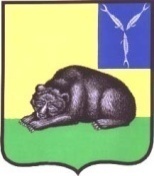 ГЛАВА
       МУНИЦИПАЛЬНОГО ОБРАЗОВАНИЯ ГОРОД ВОЛЬСКВОЛЬСКОГО  МУНИЦИПАЛЬНОГО РАЙОНАСАРАТОВСКОЙ ОБЛАСТИП О С Т А Н О В Л Е Н И Е18 февраля 2021 года                       № 6                                           г.ВольскВ соответствии со ст. ст. 39, 40 Градостроительного кодекса Российской Федерации,  п.20  ч.1,  ч.4  ст.14, ст.28  Федерального  закона  от  06.10.2003 г. № 131-ФЗ  «Об  общих  принципах  организации  местного  самоуправления  в  Российской Федерации», на основании ст. ст. 5, 10, 29, 41 Устава муниципального образования город Вольск Вольского муниципального района,  Положения о публичных слушаниях Совета муниципального образования  город Вольск,  утвержденного решением Совета муниципального образования город Вольск от 14.09.2010 года № 27/2-159ПОСТАНОВЛЯЮ:         1. Назначить проведение публичных слушаний по вопросу предоставления разрешения на отклонение от предельных параметров разрешенного строительства, реконструкции объектов капитального строительства на земельном участке  площадью 1097  кв.м.  кадастровый номер  64:42:010443:31  разрешенное использование: для размещения жилого дома и дворовых строений, по адресу: Саратовская область, г.Вольск, ул. Камышинская, д.17 (приложение №1).         2.  Публичные  слушания назначить  на  11.03.2021 года в 16:00  часов.          3. Местом проведения публичных слушаний определить малый зал    администрации Вольского муниципального района по адресу: Саратовская область, г. Вольск, ул. Октябрьская, д.114 (второй этаж).          4.  Утвердить состав комиссии  по  подготовке и проведению  публичных  слушаний  (приложения № 2).          5. Комиссии по подготовке и проведению публичных слушаний, указанной в пункте 4  настоящего постановления  поручить:           а) организовать прием предложений и  замечаний  по  вопросу  слушаний в  кабинете № 40  здания  администрации  Вольского муниципального района по адресу: Саратовская область, г.Вольск, ул. Октябрьская,  д.114 (третий этаж);          б) обеспечить организацию и проведение публичных слушаний в  соответствии с Положением о  публичных слушаниях Совета муниципального  образования город Вольск,  утвержденного Решением Совета  муниципального  образования  город Вольск от 14.09.2010 г. №27/2-159.6. Организовать прием предложений и замечаний по проектам постановлений администрации Вольского муниципального района Саратовской области «О предоставлении разрешения на отклонение от предельных  параметров разрешенного строительства, реконструкции объектов капитального строительства» и ведению публичных слушаний в кабинете № 40, в здании администрации Вольского муниципального района (второй этаж).7. Опубликовать проект постановления администрации Вольского муниципального района «О предоставлении разрешения на отклонение от предельных параметров разрешенного строительства, реконструкции объектов капитального строительства»,  (приложение №1).       8.    Настоящее постановление  подлежит официальному опубликованию.        9.   Контроль  за  исполнением  настоящего  постановления оставляю за собой.Глава  муниципального образования город  Вольск                                                                                М.А. Кузнецов                      Приложение № 1                                                                                  к постановлению  главыМО город Вольск                                                                            от 18.02.2021 г. № 6                                                                                                                                         проектАДМИНИСТРАЦИЯВОЛЬСКОГО МУНИЦИПАЛЬНОГО РАЙОНАСАРАТОВСКОЙ ОБЛАСТИПОСТАНОВЛЕНИЕ  От ____________  № ______В соответствии со ст. ст. 39,  40 Градостроительного кодекса Российской Федерации,  ч.20  ст.14,   ст.28  Федерального  закона  от  06.10. 2003 г. № 131-ФЗ «Об общих принципах организации местного самоуправления в  Российской  Федерации», на основании ст. ст. 5, 10, 29, 50 Устава Вольского муниципального района
ПОСТАНОВЛЯЮ:     1. Предоставить разрешение  на отклонение от предельных  параметров разрешенного строительства, реконструкции объектов капитального строительства   на земельном участке площадью 1097 кв.м.  кадастровый номер  64:42:010443:31  разрешенное использование: для  размещения жилого дома и дворовых строений, по адресу: Саратовская область, г.Вольск, ул. Камышинская, д.17.         Запрашиваемое отклонение: расстояние от границы  соседнего земельного участка по адресу: Саратовская область, г.Вольск, ул. Камышинская,  д. 15, до реконструируемого индивидуального жилого дома принять 0 м. вместо 3 м, установленных  градостроительным  регламентом зоны Ж-1.    2. Настоящее постановление  подлежит официальному опубликованию.     3. Контроль за исполнением  настоящего постановления возложить на первого заместителя главы  администрации Вольского муниципального района по жизнеобеспечению и  безопасности.Глава  Вольскогомуниципального  района                                                                    В.Г.Матвеев  Верно:Глава муниципальногообразования  город  Вольск                                                            М.А. Кузнецов        Приложение № 2                                                                                  к постановлению  главыМО город Вольск                                                                            от 18.02.2021 г. № 6                                                 Составкомиссии  по  подготовке  и  проведению  публичных  слушанийПредседатель  комиссии – Галицкий  Роман Борисович, первый заместитель главы администрации Вольского муниципального района по жизнеобеспечению и безопасности;                                              Члены  комиссии:1. Кузнецов Максим Александрович, глава муниципального  образования  город  Вольск;  2. Бондаренко Людмила Владимировна, заместитель  главы администрации Вольского муниципального  района по экономике, промышленности  и потребительскому  рынку;3. Кудайбергенова  Анастасия  Александровна, начальник  отдела  землеустройства и  градостроительной деятельности администрации  Вольского  муниципального района;4. Дудников  Антон  Викторович,  председатель  комитета по  управлению                                                           муниципальным  имуществом  и природными  ресурсами  администрации                                                            Вольского  муниципального района;5. Меремьянина Людмила Витальевна, начальник управления  правового  обеспечения администрации  Вольского  муниципального района;6.  Минина  Татьяна Владимировна, консультант  сектора градостроительства  отдела   землеустройства  и  градостроительной деятельности  администрации  Вольского муниципального   района;                                                                                                                                                                                                                                                                                                                                                                                                                                                                                                                                                                                                                                                                                                                                                                                                                                                                                                                                                                                                                                                                                                                                                                                                                                                                                                                                                                                                                                                                                                                                                                                                                                                                                                                                    7. Казымова Гульнара Мансуровна, консультант  сектора градостроительства  отдела  землеустройства  и  градостроительной деятельности  администрации  Вольского муниципального   района.Глава  муниципального образования город  Вольск                                                                                М.А. КузнецовО назначении и проведении публичных слушаний по вопросам градостроительной  деятельности  О  предоставлении  разрешения на отклонение от предельных  параметров разрешенного строительства, реконструкции объектов капитального строительства  